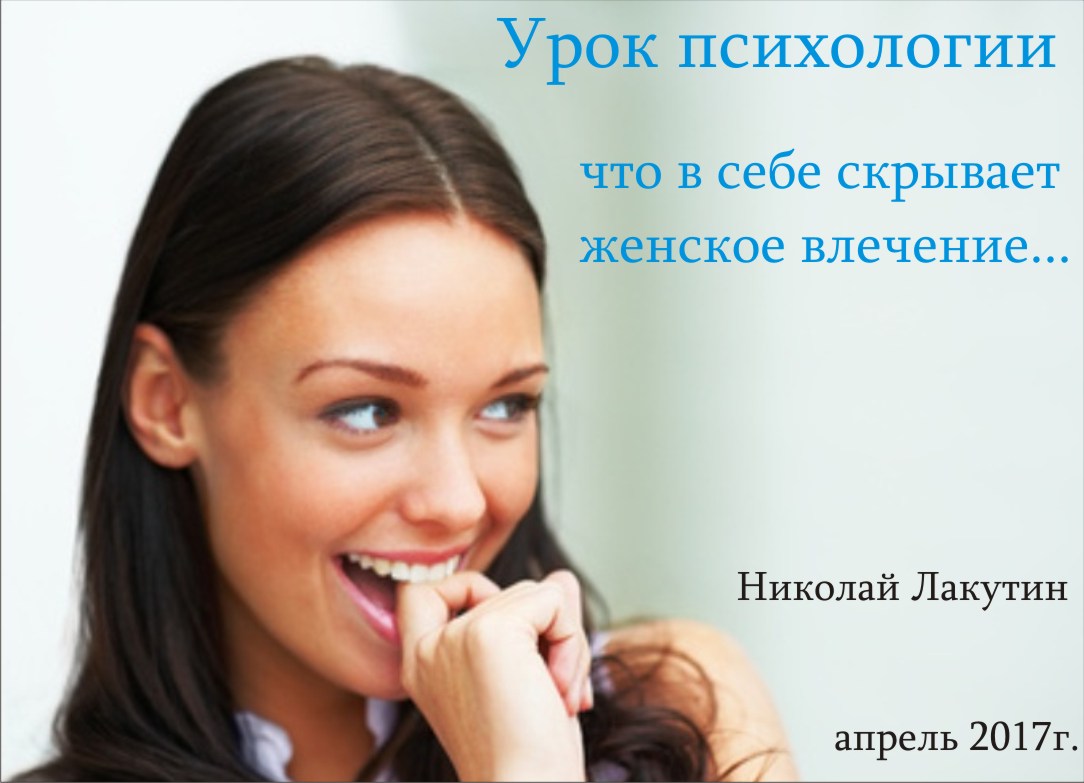 ВведениеНовый необычный формат представлен в рукописи «Урок психологии. Что в себе скрывает женское влечение». Ситуация жизненная, довольно распространённая. Хорошо, когда в критический момент на помощь женщине приходит достойный жизненный учитель, который не даёт ей наделать ошибок, которые потом уже невозможно исправить.Поскольку данная рукопись имеет непосредственное отношение к моей личной жизни, делиться этой информацией налево и направо я не намерен. Скажу, что с психологической точки зрения этот материал очень интересен, поскольку это не сочинительство, а сюжет из жизни с самым что ни на есть неожиданным финалом. Жизнь, как правило, даёт нам такие сюжеты, такие уроки и такой опыт, который мало кто учитывает… а зря…Реальная история, произошедшая в конце марта 2017г. Пользователи реальные, активные ссылки на странички удалены, поскольку излишняя слава девушке ни к чему. Кто такой Николай – полагаю, Вы догадаетесь.Девушка, которая мне написала, в статусе на страничке социальной сети была влюблена в некого Юру. Ссылка на его профиль прилагалась. Позже Вы поймёте для чего эта информация.(сердечки, поцелуйчики, обнимашки и прочие смайлики не скопировались, но по эмоциям Вы сами поймёте, где что прилагалось)28 мартаЛюдмила 8:39Доброе утроТы в Новосибирск живешь?:)) у меня там родственники живут Рябовы:)Николай 8:44здравствуй. Ну тут помимо твоих родственников ещё пара миллионов человек, так что не факт что я их знаюспасибо тебеЛюдмила 8:46Как дела?):))Николай 8:47пока всё в порядке, спасибо. Судя по настрою у тебя тоже всё хорошо... ну я на это надеюсьЛюдмила 8:48Да канеш:))) ты красивый! Сколько тебе лет?Николай 8:51спасибо, уже не очень. Мне 30Людмила 8:53Нормально, ты красивый Женат?Николай 8:58Люда, мне приятны твои слова. Но если я начну отвечать тебе взаимностью, то это будет по меньшей мере некрасиво с моей стороны. Вот, глянь, если интересно, здесь есть всё обо мне. http://lakutin-n.ru/2013-05-17-00-26-55.htmlЛюдмила 9:10Пережил клинсмерть 2 раза у тебя болезнь?Извини!Николай 9:12всё в порядке, не извиняйся. Ну будь здорова, я пока убегу... пиши если заскучаешь Людмила 9:25И ты будь здоров:)Хорошо:)30 мартаЛюдмила 12:43ПриветНиколай 12:44здравствуй, ЛюдаНиколай 12:55слушай, у тебя парень может заревновать, я там лайков твоим фоткам набросал. Может убрать лайки чтобы к тебе претензий не было?Людмила 16:59Привет. Да нет че тыНиколай 18:00да, ну хорошо, а то я немного переживал по этому поводу, парни разные бывают, есть ревнивые.Людмила 18:03Ты женатый?Николай 18:05Ты что, славный человечек, читала же вроде мою биографию. Я писал там что состою в браке более 10 лет. Скажи пожалуйста, а почему этот вопрос интересует девушку у которой есть парень? Или есть предложение мне развестись и тебе оставить своего парня и создать нам с тобой новый союз?Людмила 18:07Да нет. Прочто интересноЯ читала да помнюНиколай 18:07вчераЛюдмила 9:43Доброе утро КрасавчикЛюдмила 9:53Такой милый жаль что женат, а если бы раньше то ты женился быИ так далеко живемМне всего 19Коль?Медвежонок, Я влюблена в тебя признаюсьНиколай 10:26Здравствуй, славный человечек. Влюблённость это очень хорошее чувство, светлое, лёгкое, доброе. Это неплохо, Люда. Что я приглянулся - скажу что это неплохой выбор, и что у тебя есть вкус. Но это не повод ослаблять отношения с твоим парнем, живите дружно и счастливо. Жизнь непредсказуемая штука... сегодня всё так, а завтра иначе. Я не исключаю такую возможность что когда-то ты станешь моей женой и у нас всё будет круто, но сегодня у нас свои любимые, свои семьи... так что давай жить сегодняшним днём... здесь и сейчас... а будущее нас не спросит, так что о нём лучше не беспокоиться Людмила 10:39Я ненавижу егоС тобой хочуПрилетиДумаю скучаешь по мнеНиколай 10:40как же так, Люда. Поругались что-ли?Людмила 10:42Нет. Просто он бесит меня. Я собираюсь его бросить, он не достоин создать семью, неработает и ничего не делает, не образованный, мне такой не нужен. С тобой хочу медвежонокПлюс еще он уголовникТак долго печатаешьА он даже трубку не берет это номально?хотя вчера он мне звонилНиколай 10:50так ведь семью создавать нужно. Мы с женой тоже были никем, когда на втором курсе университета робко пытались друг к другу подкатить. Потихоньку- помаленьку, помогая и поддерживая друг друга что-то стало получаться. А то что уголовник, знаешь, я не слишком смотрю на этот факт. Когда я был генеральным директором сети компаний в Новосибирске, то принимал много людей на работу. У меня был один человек, который был не в ладах с законом, у него был бандитский вид, он опрокинул несколько банков, баловался когда-то наркотой и верить ему не было никаких оснований. Но это стал мой лучший работник, народ требовал именно его... помоги ему обрести истинный путь, если сможешь... ведь не зря этот парень оказался рядом с тобой. Что касается меня - я не люблю Москву. Это очень тяжёлая информационная местность, жить там невозможно, именно поэтому люди злы, нервничают, обманывают друг друга... не все конечно. Меня уже звали и в Москву и в Питер. Звали девушки и женщины и для отношений и для одной ночи и чего только не было. Мне приятно твоё внимание, милая, но сегодня я живу со своей семьёй в Новосибирске, в Москву не планирую.Людмила 10:54Ты прав. У меня в Новосибирске родственники есть я летом туда полечу и встретишь меня?Подари малыша я ничего никому не скажу всё обратно уеду же и никто не узнает что я забеременила от тебя. Как думаешь?Подари мне малыша, я ничего никому не скажу, всё равно обратно уеду же и никто не узнает что я забеременила от тебя. Как думаешь?От тебя рожу сына и назаву Коля. Будет Рябов Николай Васильевич:))Николай 11:33такие предложения мне часто поступают, Люда. Наверное, сейчас бы по всему миру были сосредоточены мои дети, и к слову сказать, это было бы не так уж и плохо, поскольку своё тело я готовил с детства к тому, чтобы дать здоровые сильные гены своим детям. Ты знаешь многих людей которые не пробовали алкоголь ни разу в жизни? Я один из них. Есть одно но, которое не позволяет мне идти на контакт с женским полом - это обострённое чувство справедливости. Допускаю, что никто не будет знать, но я то это буду знать - а этого достаточно, чтобы перестать себя уважать. Я верен своей жене все те годы, сколько мы живём, Люда, и я искренне желаю тебе такого же супруга, или даже лучше. А что касается лета - я каждый день живу как последний, милое создание, и у меня на это есть причины, я не болен, в привычном смысле этого слова, но никто не знает, проснусь ли я утром следующего дня. Будет лето - приезжай, может быть и встретимся, но не стоит жить планами на меня... живи полной жизнью сейчас и здесь. Ни завтра, ни летом 2017-го... а сегодня, сейчас, тем, что уже естьЛюдмила 11:37Летом полечу тогда, на один ночь ниче не изменит, так что сделаешь для меня малышаТы так не думай ты и так симпотичный красивый мальчик будешь жить бесконечноНиколай 11:45спасибо тебе. Не знаю, что уж ты такого красивого во мне нашла. Мужчина должен быть чуть симпатичней обезьянки. В моём случае это требование выполняется, и хорошо. Красота тела - это далеко не показатель, как для мужчин, так и для женщин. Будь здорова, Люда. Если получиться у тебя сделать достойным человеком своего парня - то ты сделаешь очень мудрый поступок. В любом случае - твой выбор.Людмила 11:48Тебе сколько лет?Николай 11:49напоминаю: Да канеш:))) ты красивый! Сколько тебе лет? 
Николай 
Николай 8:51 
спасибо, уже не очень. Мне 30Людмила 11:50Аа извини забыла, не помнюЖаль очень жаль что женат раньше бы встретились щас жили бы красива но я маленькая в то время 10 лет назадНиколай 11:55не грустиЛюдмила 11:56Выглядишь будто тебе 18Николай 11:58да, моё тело довольно хорошо выглядит это правда. Но ведь я его и не гробил, берёг. Спасибо, ещё раз. приятно.Людмила 12:13Прости меня если что то ни такНиколай 12:14всё хорошоЛюдмила 12:19Щас вспоминаю о тебе представляю что мы сидим на берегу романтикауайНиколай 12:20ну насчёт посидеть на берегу - это ещё можно устроить, а вот со всем остальным - извиниЛюдмила 12:27С тобой устрою летом когда прилечу так ты согласен сделать мне малыша? Да или Нет?Николай 12:33Люда...Людмила 12:35Значит нетМожешь звать меня Люся или Люська или ЛюсенькаА не ЛюдаНиколай 12:39Люсенька, милая, ты понимаешь, что такое ребёнок? Нужно очень хорошо знать человека и быть с ним на одной волне, для того чтобы придти к решению сотворить от него ребёнка. Да, ты посмотрела на мои фото, что-то примерно представила, сгруппировала, сделала какие-то выводы. Но перед тем как решиться на создание человека - надо очень хорошо изучить своего партнёра. Не шути так, милаяЛюдмила 12:42Да я поняла что не можешь создать. Ладно ниче страшного. Тогда от мусульмана родить буду.  да точно так сделаю. СпасибоХачики вездеНиколай 12:48межконфессиональный брак не сулит ничего хорошего, я не буду вдаваться в подробности, скажу лишь, что ребёнок от этого сильно пострадает. Это знали наши предки, поэтому запрещали межкассовые браки. Теперь и ты знаешь, дальше ход за тобой.Людмила 12:51знаю а че ж не знать тоНиколай 13:23у него глаза добрые, я про Юру. Всё не безнадёжно. Он видно без родителей рос. Его глаза говорят о том, что он хороший человек... просто ему об этом никто не говорил. Смотри, Люся, дело твоё конечно... я не знаю как бы я поступил на твоём месте.Людмила 13:25Ты откуда его знаешь что он сирот? Разговаривали что ли?Николай 13:26смотри в глаза... там есть всёЛюдмила 13:27Да я знаю что он взаимно и сильно любит меня, если его брошу он обещал прыгать с 11 этажа, какой не счастье, грубо сказать я попалась теперь он не избавится никак, 3 апреля я его жду домаВчера он звонил мне, сказал что всё взаимноПридется любить его, я виновата перед ним, теперь никак не избавитсяЕго родня бедно живут в подмоскови а я живу в МосквеНиколай 13:35у него добрые глаза.. это очень хороший знак. Деньги - они приходят и уходят, а душа у человека у твоего светлая. Он за воровство как я понимаю отсидел, но душу не очернил, он может дать тебе сына, здорового, хорошего сына. Но придётся хорошо поработать, чтобы дать этому Юре то, чего не дала ему жизнь. Он знает жизнь с другой стороны, он знает тень жизни... ты можешь показать ему свет, Люся. Никогда люди просто так не встречаются. Тебя свели с этим парнем я думаю именно потому, что только ты можешь помочь ему стать настоящим полноценным мужчиной. Добытчиком и защитником. Умница ты, я это чувствую, именно поэтому и общаюсь до сих пор с тобой. Попробуй сковать своё счастье, свою семью. Это тяжело и может не получиться... но шансы есть, Люся.... есть...Людмила 13:39У тебя золотые слова я от него спрашивала что сидел или нет а он сказал нет, я знаю что он прячет, просто стесняется. Ты ясновидящий? Прям всё гадаешь может мою предскажешь где учусь и когда закончу как и тдНиколай 13:45да, я несколько отличаюсь от большинства людей, Люся. Но давай, чтобы я тебя не обманывал, я прост не отвечу на твой вопрос. Не обижайся. Я не говорю ложь, а правда порой жестока и люди её не любят. Ты хороший человечек... я искренне рад тому, что ты здесь.Людмила 13:48Спасибо тебе бошьшое!!! Я его очень люблю и он почти мой будущий муж, я сама верю что с ним у меня всё будет отлично. Спасибо тебе Николай дружочек мой.Николай 13:49умницаЛюдмила 13:52p.s.с самого начала я понимал, что у этой девушки вспыхнула огромная влюблённость не ко мне, а к моим деньгам. Заиметь ребёнка от известного обеспеченного человека, и потом подать через суд на алименты, приложив к делу тест на отцовство. Статьи, газетные вырезки, немного популярности, ну и сын опять же от известной личности… соблазнительно для многих. Но я не оттолкнул эту девушку, и даже при всём понимании ситуации отнёсся к ней по-человечески, и посмотрите, к чему это привело.Я не знаю, получилось ли у меня выпустить в свет счастливую семейную пару, справились ли эти ребята с тяжёлой работой по созданию семьи, но согласитесь, начало мне удалось положить и расставить правильные приоритеты.